4.5 Using Graphs to Estimate ValuesJumpstart Your ThinkingWhich equation describes this graph? Justify your answers.a)	x – y = 4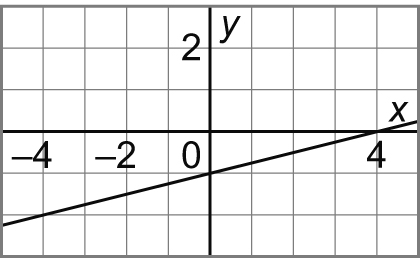 b)	x – 4y = 4c)	4x – y = 1Let’s Look at the MathGraphs are very useful ways of organizing information in a visual format.  Sometimes we can just use the graph to answer our questions directly and not worry about an equation; these processes are called:Interpolation:  _________________________________________________________________________________________________________________________________Extrapolation:  _________________________________________________________________________________________________________________________________1 This graph represents a linear relation. 	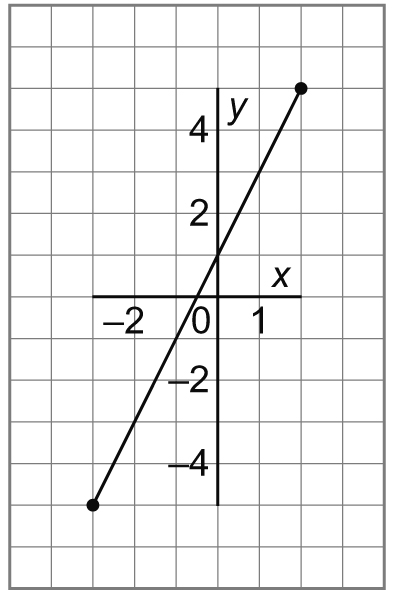 Is this interpolation or extrapolation?	a) Determine the value of x for each value of y.i) y = 3 	ii) y = –2		iii) y = 7b) Determine the value of y for each value of x.i) x = 0	ii) x = –2		iii) x = –42.	The graph shows how the cost of a long distance call changes with the time for the call.a)	Estimate the cost of a 7-min call. 
Is this interpolation or extrapolation? Explain.	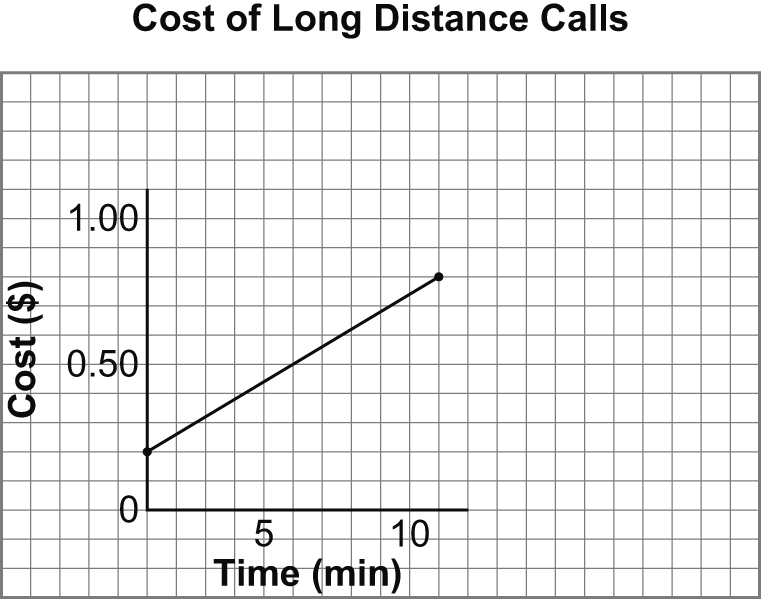 b)	The cost of a call was $1.00. 
Estimate the time for the call.	c)	The cost of a call was $1.50. 		
Estimate the time for the call.